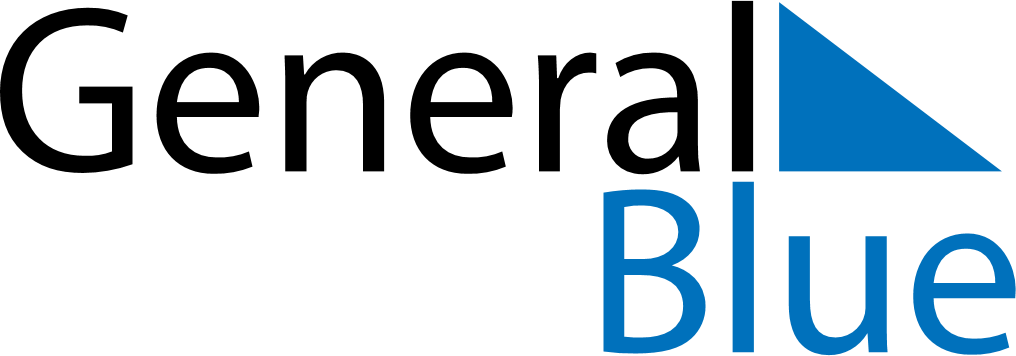 May 2024May 2024May 2024May 2024May 2024May 2024Springhill, Nova Scotia, CanadaSpringhill, Nova Scotia, CanadaSpringhill, Nova Scotia, CanadaSpringhill, Nova Scotia, CanadaSpringhill, Nova Scotia, CanadaSpringhill, Nova Scotia, CanadaSunday Monday Tuesday Wednesday Thursday Friday Saturday 1 2 3 4 Sunrise: 6:03 AM Sunset: 8:22 PM Daylight: 14 hours and 19 minutes. Sunrise: 6:02 AM Sunset: 8:24 PM Daylight: 14 hours and 21 minutes. Sunrise: 6:00 AM Sunset: 8:25 PM Daylight: 14 hours and 24 minutes. Sunrise: 5:59 AM Sunset: 8:26 PM Daylight: 14 hours and 27 minutes. 5 6 7 8 9 10 11 Sunrise: 5:57 AM Sunset: 8:27 PM Daylight: 14 hours and 30 minutes. Sunrise: 5:56 AM Sunset: 8:29 PM Daylight: 14 hours and 32 minutes. Sunrise: 5:55 AM Sunset: 8:30 PM Daylight: 14 hours and 35 minutes. Sunrise: 5:53 AM Sunset: 8:31 PM Daylight: 14 hours and 37 minutes. Sunrise: 5:52 AM Sunset: 8:32 PM Daylight: 14 hours and 40 minutes. Sunrise: 5:51 AM Sunset: 8:34 PM Daylight: 14 hours and 43 minutes. Sunrise: 5:49 AM Sunset: 8:35 PM Daylight: 14 hours and 45 minutes. 12 13 14 15 16 17 18 Sunrise: 5:48 AM Sunset: 8:36 PM Daylight: 14 hours and 47 minutes. Sunrise: 5:47 AM Sunset: 8:37 PM Daylight: 14 hours and 50 minutes. Sunrise: 5:46 AM Sunset: 8:38 PM Daylight: 14 hours and 52 minutes. Sunrise: 5:44 AM Sunset: 8:40 PM Daylight: 14 hours and 55 minutes. Sunrise: 5:43 AM Sunset: 8:41 PM Daylight: 14 hours and 57 minutes. Sunrise: 5:42 AM Sunset: 8:42 PM Daylight: 14 hours and 59 minutes. Sunrise: 5:41 AM Sunset: 8:43 PM Daylight: 15 hours and 1 minute. 19 20 21 22 23 24 25 Sunrise: 5:40 AM Sunset: 8:44 PM Daylight: 15 hours and 4 minutes. Sunrise: 5:39 AM Sunset: 8:45 PM Daylight: 15 hours and 6 minutes. Sunrise: 5:38 AM Sunset: 8:46 PM Daylight: 15 hours and 8 minutes. Sunrise: 5:37 AM Sunset: 8:48 PM Daylight: 15 hours and 10 minutes. Sunrise: 5:36 AM Sunset: 8:49 PM Daylight: 15 hours and 12 minutes. Sunrise: 5:35 AM Sunset: 8:50 PM Daylight: 15 hours and 14 minutes. Sunrise: 5:35 AM Sunset: 8:51 PM Daylight: 15 hours and 16 minutes. 26 27 28 29 30 31 Sunrise: 5:34 AM Sunset: 8:52 PM Daylight: 15 hours and 17 minutes. Sunrise: 5:33 AM Sunset: 8:53 PM Daylight: 15 hours and 19 minutes. Sunrise: 5:32 AM Sunset: 8:54 PM Daylight: 15 hours and 21 minutes. Sunrise: 5:32 AM Sunset: 8:55 PM Daylight: 15 hours and 23 minutes. Sunrise: 5:31 AM Sunset: 8:56 PM Daylight: 15 hours and 24 minutes. Sunrise: 5:30 AM Sunset: 8:56 PM Daylight: 15 hours and 26 minutes. 